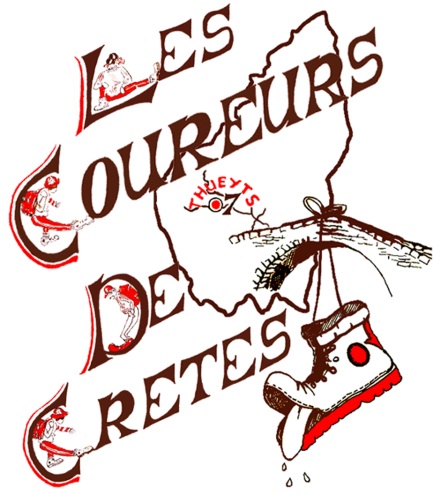 Programme randonnées 3ième trimestre 2021La décision de reporter ou annuler la rando peut être prise jusqu'à 1h avant le départ. Surveillez vos téléphones!Les départs des randos sont fixés à 9h sauf indication contraire.06 Septembre	Thueyts – Chaudon – Barnas	13 septembre	Mercuer – Chalancon – Burac	20 septembre	Mazan – Serre de Pommerol	27 septembre	Fontaulière – Pal – Croix de Molière04 Octobre	Gorges de l’Ardèche	11 octobre	Crêtes et hameaux de lentillères	18 octobre	Aizac – Mal Combe – La Bastide sur Besorgue	25 octobre	Lalligier – La haute Grace03 Novembre	Bois de Païolive   (Attention le 3 est un mercredi)	08 novembre	Mayres Chaumienne 	15 novembre	Vals – Thieure – Laulagnier	22 novembre	Thueyts – Champagne	29 novembre	Voguë (à préciser)06 décembre	Saint Laurent sous Coiron	13 décembre	Niègle (à préciser)	20 décembre 	Antraigues Genestelle Bise	27 décembre	- relâche